DETAY 18 EYLÜL’DE VİZYONDA!Korhan Bozkurt’un merakla beklenen yeni filmi “Detay” izleyicileri ile 18 Eylül’ de buluşuyor.  Prolog Film Umut Gelgör’ün yapımcılığında tamamlanan Detay sinema filminin senaryosu Korhan Bozkurt ve Umut Gelgör tarafından yazıldı. Ne kadar güvende olduğunu sorgulatan Detay filmi psikolojik gerilim hikâyesi ve oyuncu kadrosu ile dikkat çekiyor. Başrollerinde Yosi Mizrahi, Deniz Uğur, Burak Hakkı, Yağmur Kaşifoglu, Necmi Yapıcı ve Toprak Sağlam yer alıyor.Detay Türkiye’de daha önce benzerine rastlamadığımız bir senaryoya sahip. Kapana kısılmışlık ve çaresizlik duygusunu yaşadığımız dönemin teknolojik sınırsızlığı içinde anlatmak istenilen Detay filmi, başarılı bir alternatif yapım olarak Türk filmleri arasındaki yerini alabileceğini hedefliyor. İLETİŞİM: MEDYA CAST MENAJERLİK VE PR AYŞE ERTAŞayseertasa@gmail.com +90 532 244 54 42 Twitter: detayfilm Instagram: detayfilmFacebook: https://www.facebook.com/detayfilm?fref=tsYoutube: https://www.youtube.com/channel/UCUk1QLpGbpdHcNqQ9PBMqyA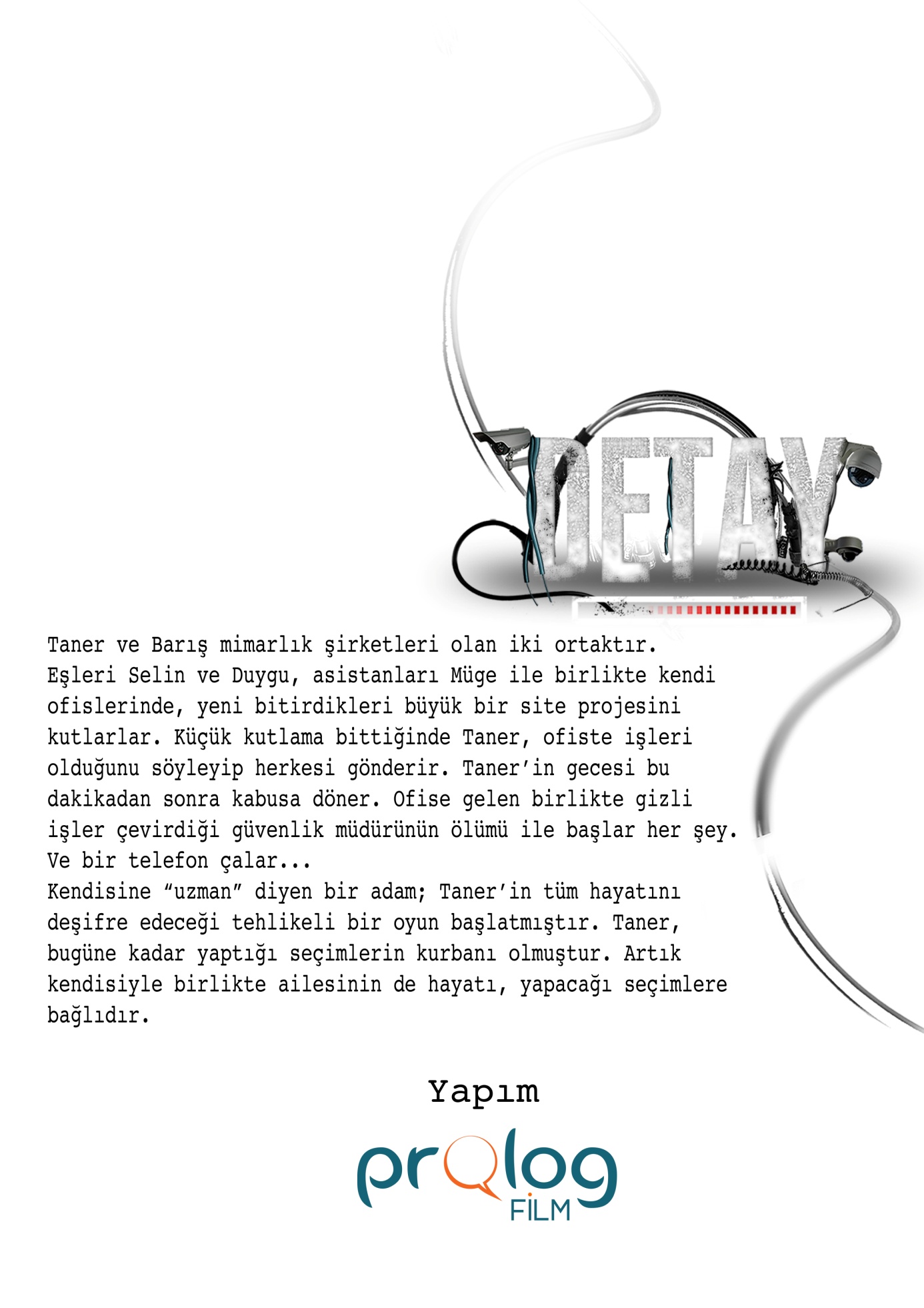 